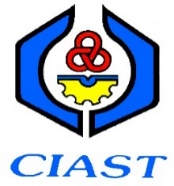 SENARAI DOKUMEN SOKONGANBK-S03-04BILNOMBOR DAFTARANTAJUKCATATAN / TARIKH KUATKUASALOKASI SIMPANANDOKUMEN LUARANDOKUMEN LUARANDOKUMEN LUARANDOKUMEN LUARANDOKUMEN LUARANSenarai Tugas Pengawai Latihan VokasionalPegawaiArahan Perbendaharaan (Bab A - C)2008PegawaiPBPengurusan Belanjawan (PB)3 Julai 2014Laman sesawang  (www.treasury.gov.my)PKPerolehan Kerajaan (PK)3 Julai 2014Laman sesawang  (www.treasury.gov.my)WPPengurusan Wang Awam (WP)3 Julai 2014Laman sesawang  (www.treasury.gov.my)KPPengurusan Aset (KP)3 Julai 2014Laman sesawang  (www.treasury.gov.my)PSPengurusan Kewangan Strategik (PS)3 Julai 2014Laman sesawang  (www.treasury.gov.my)PAPelaburan Strategik (PA)3 Julai 2014Laman sesawang  (www.treasury.gov.my)PRPinjaman Perumahan (PR)3 Julai 2014Laman sesawang  (www.treasury.gov.my)Panduan Dan Peraturan-Peraturan Pentauliahan Persijilan Kemahiran Malaysia 2007.2007PegawaiNational Competency Standard (NCS) Di Bawah Sistem Persijilan Kemahiran Malaysia 15 Mac 2012PegawaiPanduan Pelaksanaan Dan Syarat Pentauliahan Pusat Bertauliah di Bawah Sistem Persijilan Kemahiran Malaysia Berasaskan Standard Kemahiran Pekerjaan Kebangsaan 20 Mac 2013PegawaiPanduan Pentauliahan Dan Pelaksanaan Berasaskan NOSS Format Baharu Bagi Pusat Bertauliah Di Bawah Sistem Persijilan Kemahiran Malaysia. 1 Jun 2013PegawaiPanduan Dan Peraturan-Peraturan Pentauliahan Persijilan Kemahiran Malaysia (Panduan Pelaksanaan Program Pengajar Latihan Vokasional I-031-3/4/5) 1 April 2018PegawaiSurat Pekeliling KPPK 2 – 2015 Garis Panduan Pembelajaran SPKM2018PegawaiPeraturan Pembangunan Kemahiran Kebangsaan – Fi Caj 2016PegawaiPanduan Dan Syarat Permohonan Perakuan Pengiktirafan Kelayakan Sebagai Personel Pentauliahan (PPKSPP) Di Pusat Bertauliah 1 Mac 2017PegawaiGaris Panduan Jawatankuasa Peperiksaan Dan Persijilan CIAST (JPP)	Mei 2014PegawaiPanduan Dan Peraturan-Peraturan Pentauliahan Persijilan Kemahiran Malaysia 2007PegawaiManual Latihan Industri (DKM DAN DLKM) 9 Mac 2007PegawaiPanduan Dan Syarat-syarat Penilaian Kendiri Oleh Pusat Bertauliah – JPK/700/74 (7)1 Disember 2012PegawaiBILNOMBOR DAFTARANTAJUKCATATAN / TARIKH KUATKUASALOKASI SIMPANANDOKUMEN DALAMANDOKUMEN DALAMANDOKUMEN DALAMANDOKUMEN DALAMANDOKUMEN DALAMANPLPKL/SA/10/82(2)Peraturan Penggunaan Kad Perakam Waktu2009CIASTPLPKL/SA/10/82(5)Tuntutan Elaun Perjalanan dan Tuntutan Elaun Pakar/Panel/Pensyarah/Penceramah Sambilan  bagi Tujuan Tugas Rasmi2009CIASTPLPKL/SA/10/82(11)Prosedur Menghadiri Kursus Dalam Perkhidmatan2009CIASTPLPKL/SA/10/82(13)Penyediaan Nota Serah Tugas Jawatan2010CIASTPLPKL/SA/10/82(15)Pengurusan Cuti Rehat Kakitangan CIAST2010CIASTPLPKL/SA/10/82(16)Penyediaan Sasaran Kerja Tahunan Individu dan Laporan Nilaian Prestasi Tahunan2010CIASTPLPKL/SA/10/82(17)Prosedur Perolehan Terus Bekalan / Perkhidmatan CIAST2010CIASTPLPKL/SA/10/82(19)Pemakaian Tanda Nama2010CIASTPLPKL/SA/10/82(20)Polisi ICT CIAST2010CIASTPLPKL/SA/10/82(22)Prosedur Pengurusan Aset Alih Kerajaan di CIAST2010CIASTPLPKL/SA/10/82(25)Pelaksanaan Penggunaan MyID Pada Semua Aplikasi Sistem2010CIASTPLPKL/SA/10/82(27)Garis Panduan Tindakan ke Atas Sokongan yang Diterima Bagi Sesuatu Urusan Kerajaan2010CIASTPLPKL/SA/10/82(29)Dasar Pusingan Kerja Jabatan Pembangunan Kemahiran2010CIASTPLPKL/SA/10/82(33)Keperluan Pegawai Pengganti Ketika Bercuti2010CIASTPLPKL/SA/10/82(35)Laporan Mesyuarat2010CIASTPLPKL/SA/10/82(38)Peraturan Kelulusan Keluar Negara2010CIASTPLPKL/SA/10/82(40)Kelulusan Kerja Lebih Masa, Bayaran Kerja Lebih Masa dan Cuti Gantian2010CIASTPLPKL/SA/10/82(43)Prosedur Tempahan Makanan di CIAST2010CIASTPLPKL/SA/10/82(45)Pemantauan Penyelenggaraan Mengikut Zon2010CIASTPLPKL/SA/10/82(47)Penggunaan 'Walkie Talkie' Ketika Menjalankan Tugas2010CIASTPLPKL/SA/10/82(49)Polisi Penginapan Asrama CIAST2010CIASTPLPKL/SA/10/82(51)Peraturan Asrama CIAST2010CIASTPLPKL/SA/10/82(53)Penghargaan Pekerja Cemerlang Bulanan2010CIASTPLPKL/SA/10/82(55)Tanggungjawab Penyeliaan dan Laporan Salah Laku2010CIASTPLPKL/SA/10/82(57)Penggunaan Slip Pergerakan Dokumen2010CIASTPLPKL/SA/10/82(61)Penyediaan Minit Mesyuarat2010CIASTPLPKL/SA/10/82(59)Kebenaran Pekerjaan Luar2010CIASTPLPKL/SA/10/82(64)Kenyataan Berbaur Perkauman2010CIASTPLPKL/SA/10/82(    )Kebenaran untuk Meninggalkan Pejabat Dalam Waktu Bekerja2010CIASTPLPKL/SA/10/82 Jld.2(2)Pelupusan Aset Dikategorikan Sebagai Buangan Terjadual2010CIASTPLPKL/SA/10/82 Jld.2(3)Perhimpunan Bulanan CIAST2010CIASTPLPKL/SA/10/82 Jld.2(5)Penggunaan Pelekat Kenderaan di CIAST2010CIASTPLPKL/SA/10/82 Jld.2(6)Pelaksanaan Aplikasi e-Minit di CIAST2010CIASTPLPKL/SA/10/82 Jld.2(7)Pelaksanaan Kehadiran dengan Menggunakan Sistem Perakam Waktu Elektronik (Cap Jari) (BATAL - digantikan dengan AP 11/2011)2010CIASTPLPKL/SA/10/82 Jld.2(12)Pelaksanaan Kad Akses Memasuki Pintu Utama CIAST2011CIASTPLPKL/SA/10/82 Jld.2(14)Permohonan Invois Kerajaan  (AM 115)2011CIASTPLPKL/SA/10/82 Jld.2(17)Prosedur Tempahan Makanan di CIAST2011CIASTPLPKL/SA/10/82 Jld.2(19)Penyelenggaraan Komputer Secara DIY2011CIASTPLPKL/SA/10/82 Jld.2(21)Peraturan Mendiami Rumah Kerajaan CIAST2011CIASTPLPKL/SA/10/82 Jld.2(23)Peraturan Penggunaan Buku Log Latihan Kakitangan CIAST2011CIASTPLPKL/SA/10/82 Jld.2(25)Permohonan Cuti Rehat Melalui Sistem HRMIS2011CIASTPLPKL/SA/10/82 Jld.2(27)Pakaian Kerja Waktu Pejabat2011CIASTPelaksanaan Sub-Modul Laporan Penilaian Prestasi (LNPT)2011CIASTPLPKL/SA/10/82 Jld.2(31)Perisytiharan Harta Melalui Sistem HRMIS2011CIASTPLPKL/SA/10/82 Jld.2(33)Pelaksanaan Kehadiran Dengan Menggunakan Sistem Perakam Waktu Elektronik (e-Hadir)2011CIASTPLPKL/SA/10/82 Jld.2(35)Penggunaan e-Mel di CIAST2011CIASTPLPKL/SA/10/82 Jld.2(37)Pelaksanaan Aplikasi Sistem Pengurusan Stor CIAST2011CIASTPLPKL/SA/10/82 Jld.2(42)Jadual Waktu Minum Pagi Kakitangan CIAST2011CIASTPLPKL/SA/10/82 Jld.2(42)Pelaksanaan Pengurusan Maklumat Perjawatan Secara Elektronik (e-Perjawatan)2012CIASTPLPKL/SA/10/82 Jld.2(44)Pelaksanaan Kehadiran Dengan Menggunakan Sistem Perakam Waktu Elektronik (e-Hadir) Versi 22012CIASTCIAST 100 - 1/7/1(3)Pelaksanaan eBajet CIAST2012CIASTCIAST 100 - 1/7/1(5)Pelaksanaan Kehadiran Dengan Menggunakan Sistem Perakam Waktu Elektronik (e-Hadir) Versi 32013CIASTCIAST 100 - 1/7/1(7)Penggunaan Fail Kulit Keras Bagi Jabatan dan Agensi2013CIASTCIAST 100 - 1/7/1(9)Pelaksanaan Aplikasi eBajet CIAST Versi 22013CIASTCIAST 100 - 1/7/1(11)Prosedur Kehilangan dan Hapus Kira Aset Alih Kerajaan2013CIASTCIAST 100 - 1/7/1(13)Prosedur Pelupusan Fail Jabatan2013CIASTCIAST 100 - 1/7/1(15)Pelaksanaan Aplikasi ILMU di Perpustakaan CIAST2013CIASTCIAST 100 - 1/7/1(17)Pusingan Kerja PLV di Unit Aset dan Unit Kewangan CIAST2013CIASTCIAST 100 - 1/7/1(19)Peraturan Pengurusan Kenderaan Jabatan2013CIASTCIAST 100 - 1/7/1(20)Prosedur Pengurusan Pelupusan Aset Alih Kerajaan2013CIASTCIAST 100 - 1/7/1(22)Prosedur Pengurusan Surat Masuk dan Surat Keluar2013CIASTCIAST 100 - 1/7/1(24)Prosedur Tempahan Penggunaan Kemudahan CIAST melalui 1MTC2013CIASTCIAST 100 - 1/7/1(26)Kemudahan Rumah Khas Jabatan2013CIASTCIAST 100 - 1/7/1(32)Kadar Yuran Kursus In House Di Agensi Luar2013CIASTCIAST 100 - 1/7/1(34)Pelaksanaan Langkah-langkah Perbelanjaan Berhemat Tahun 20142014CIASTCIAST 100 - 1/7/1(36)Peraturan Keselamatan Pejabat2014CIASTCIAST 100 - 1/7/1(40)Pematuhan Waktu Bekerja Penjawat Awam2014CIASTCIAST 100 - 1/7/1(42)Pelaksanaan Pengurusan Maklumat Penjawat Secara Elektronik (e-Jawatan) versi 22015CIASTCIAST 100 - 1/7/1(49)Pemulangan Aset ICT Apabila Pegawai Bertukar Atau Bersara2015CIASTCIAST 100 - 1/7/1(55)Pemakaian SPK CIAST MS ISO 9001:20152018CIASTCIAST 100 - 1/7/1(56)Pelaksanaan Peraturan dan Panduan Perpustakaan CIAST2018CIAST